KondenzátoryKondenzátor je elektrotechnická součástka, která má schopnost hromadit elektrický náboj – základní vlastností je kapacita C [F]. V principu se jedná o dvě vodivé desky oddělené dielektrikem. Kondenzátor nepropouští stejnosměrný proud – po připojení ke zdroji stejnosměrného napětí se kondenzátor nabije a dále proud neprotéká. Odpor kondenzátoru v obvodu střídavého proudu (tzv. kapacitní reaktance Xc) je závislý na kmitočtu – s rostoucím kmitočtem klesá.  Mezi napětím a proudem je u ideálního  kondenzátoru fázový posun 90° - proud předbíhá před napětím. Kondenzátory se používají do filtrů, laděných obvodů, vyhlazovacích obvodů, časovacích obvodů a mnoha dalších.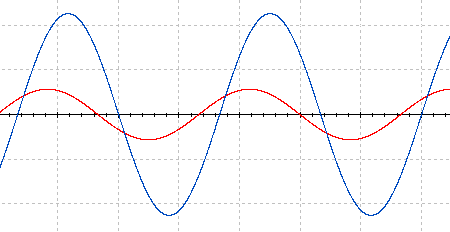 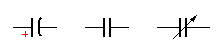 Podle konstrukce dělíme kondenzátory na:pevné – mají stálou kapacituproměnné – kapacitu lze v určitém rozsahu měnitSMD kondenzátoryPevné kondenzátory – jsou tvořeny dvěma elektrodami, oddělenými od sebe tenkou vrstvou izolantu. Kapacita kondenzátoru je dána vztahem:  Kapacita se zvyšuje s plochou překrývajících se desek a se zmenšující se vzdáleností desek. Pevné kondenzátory můžeme podle dielektrika dělit na kondenzátory s papírovým dielektrikem, s metalizovaným papírem, s plastickou folií, slídové, keramické, elektrolytické a tantalové. Praktická provedení ukazují následující obrázky (zleva) – keramický, elektrolytický radiální, elektrolytický axiální, fóliový a tantalový.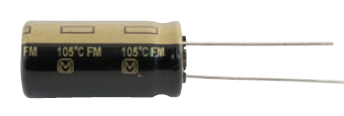 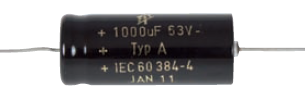 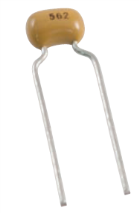 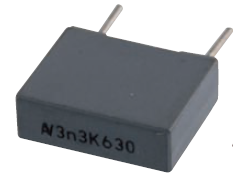 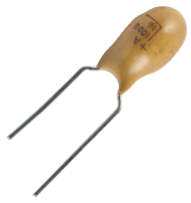 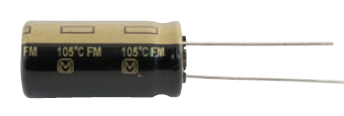 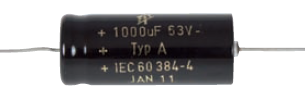 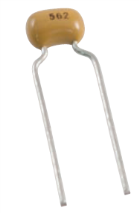 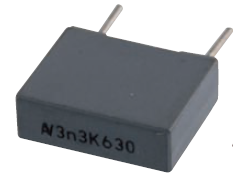 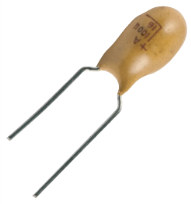 Proměnné kondenzátory dělíme na:ladící – určené pro časté opakované změny kapacitydolaďovací  - k občasnému doladění obvodůKlasický ladící kondenzátor se skládá ze soustavy pevných statorových desek, mezi které se zasouvá soustava rotorových desek.Dolaďovací kondenzátory mívají trubkové provedení – skleněná nebo keramická trubička tvoří dielektrikum; na vnější straně je nanesena stříbrná vrstvička (elektroda) a uvnitř je mosazný píst ovládaný ladícím šroubem. Následující obrázky ukazují ladící a dva typy dolaďovacích kondenzátorů (kapacitní trimr).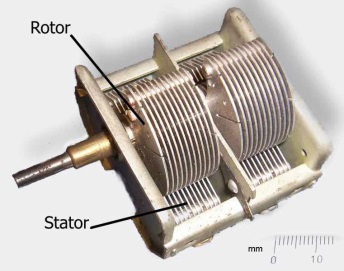 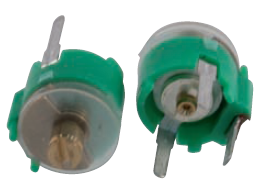 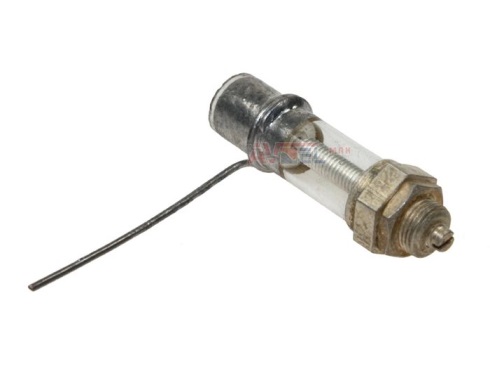 SMD kondenzátory – pro techniku povrchové montáže se používají kondenzátory s pevným dielektrikem (keramika nebo polymer) pro malé a střední kapacity a elektrolytické (hliníkové nebo tantalové) pro velké kapacity. Keramický kondenzátor se vyrábí jako jednovrstvový nebo vícevrstvový většinou hranolovitého typu (čipový kondenzátor). Následující obrázek ukazuje princip vícevrstvového kondenzátoru s paralelně zapojenými elektrodami a jeho praktické provedení.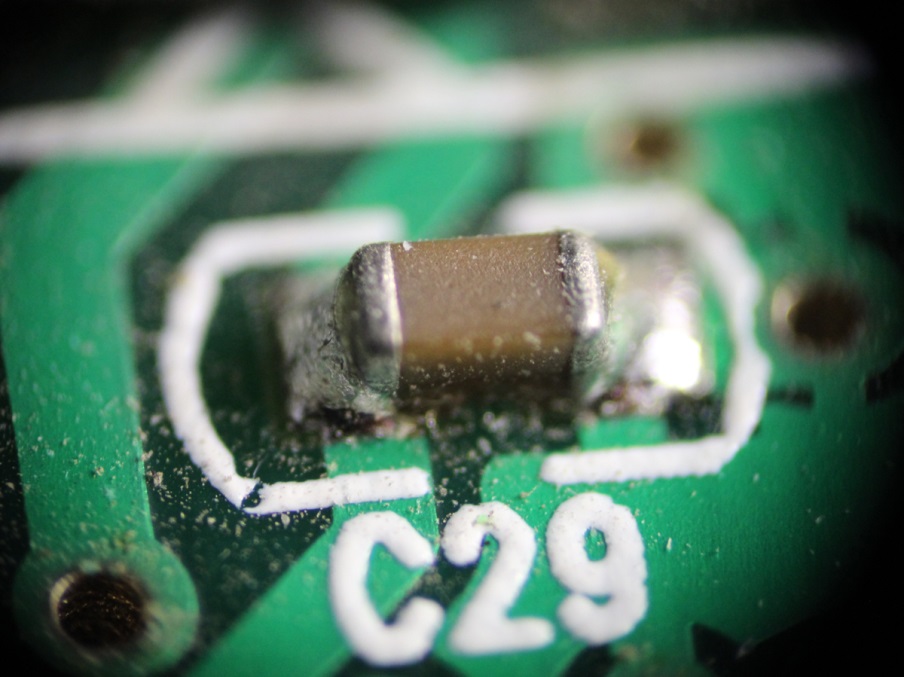 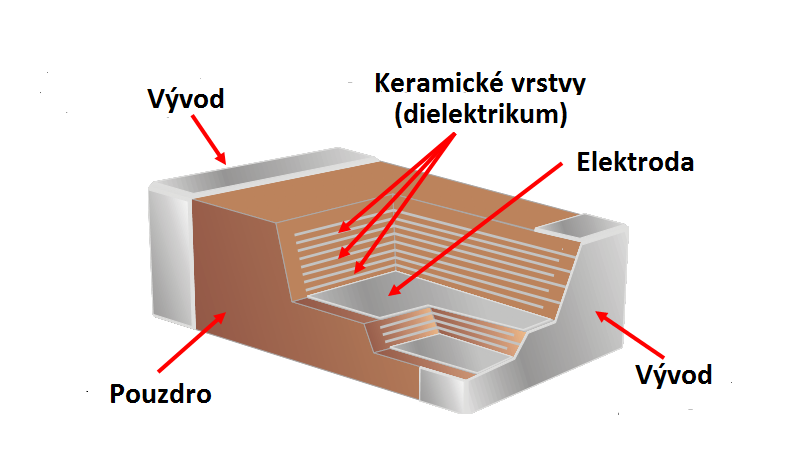 Charakteristické vlastnosti kondenzátorůJmenovitá kapacita kondenzátoru – předpokládaná kapacita uvedená na kondenzátoru.  Pevné kondenzátory se vyrábějí v řadách E6, E12 a E24.Tolerance jmenovité kapacity – největší odchylka od jmenovité hodnoty vyjádřená v procentech jmenovité kapacity.Jmenovité napětí – nejvyšší napětí, na které je kondenzátor konstruován.Provozní napětí – napětí, na které může být kondenzátor trvale připojen.Izolační odpor – odpor mezi elektrodami kondenzátoru měřený stejnosměrným napětím.Ztrátový činitel tgδ – charakterizuje ztráty energie v kondenzátoru, způsobené ztrátami v dielektriku a svodem mezi elektrodami.Značení kondenzátorůČíselné značení je podobné jako u rezistorů – základní jednotkou je zde ale pF označovaný jako J; tisíc pF je k. Např. : 4J7 je 4,7 pF, 33 je 33 pF, 3k3 je 3300 pF. Kondenzátory mohou být podobně jako rezistory značeny barevným kódem.Příklad katalogových údajů kondenzátoru                                                                                                                                                    Jmenovité napětí 35 V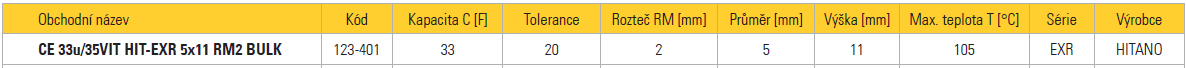 Zdroje Literatura: Katalog GM Electronic. Elektronické součástky,2013.JURÁNEK, Antonín. MultiSIM - elektronická laboratoř na PC: schémata a zapojení. 1. vyd. Praha: BEN - technická literatura, 2008, 287 s. ISBN 978-80-7300-194-0.MAŤÁTKO, Jan a Eva FOITOVÁ, Elektronika: pro  3. ročník SPŠE slaboproudých. Praha: SNTL, 1984.Internet: MLCC Construction. In: ELCAP. Wikipedia: the free encyclopedia [online]. San Francisco (CA): Wikimedia Foundation, 2001- [cit. 2015-03-29]. Dostupné z: http://en.wikipedia.org/wiki/File:MLCC-Construction.png